はじめに *【*の文字書式「隠し文字」】 　　　研究タイトルは14pt太字，著者名は12ptで記載してください．著者の所属に関しては，左下に記載してください．研究キーワードは「，」で区切り，3つ以上記載してください．各章のタイトルはMSゴシック太字11pt，本文はMS明朝9ptで記載してください．各章タイトルは必要に応じて修正や追加を行ってください．図表については，文字サイズ等の指定はありませんが，見やすさを心がけてください．提出方法について　学会より指定されているフォーマットにて提出してください．日本ソーシャルデータサイエンス学会シンポジウム2023においては，PDF形式で提出してください．ページ数は問いません（基本1ページ）． 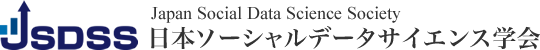 図 1　JSDSSロゴマーク発表に関して本研究発表は2/24(金)に実施されます．発表はZoomを利用したオンライン，もしくは現地会場のハイブリッドを予定しております．発表15分，質疑5分の計20分間で実施予定です．進行は座長に一任いたします．演者は発表時間を厳守し， 各セッション開始前にズームに参加し，画面共有等のチェックを行ってください．円滑な運営にご協力ください．大会当日，無断欠席がないようにお願いします．発表予定者が出席できない場合は，共著者（連名者）が大会事務局に対して，その旨を伝えた上，代わりに発表を行ってください．詳しい内容に関しましては，随時学会HPにて掲載，また発表者にメールにて連絡いたしますので，ご確認お願いいたします． 以前，予稿の著者所属を変更せずに投稿されたものが散見されました．所属を必ず変更・記載ください．　謝辞JSDSSJSDSSJSDSSJSDSSJSDSSJSDSSJSDSSJSDSSJSDSSJSDSSJSDSSJSDSSJSDSSJSDSSJSDSSJSDSSJSDSSJSDSSJSDSSJSDSSJSDSSJSDSSJSDSSJSDSSJSDSSJSDSSJSDSSJSDSSJSDSSJSDSS参考文献JSDSSJSDSSJSDSSJSDSSJSDSSJSDSSJSDSSJSDSSJSDSSJSDSSJSDSSJSDSSJSDSSJSDSSJSDSSJSDSSJSDSSJSDSSJSDSSJSDSSJSDSSJSDSSJSDSSJSDSSJSDSSJSDSSJSDSSJSDSSJSDSSJSDSSJSDSSJSDSSJSDSSJSDSSJSDSSJSDSSJSDSSJSDSSJSDSSJSDSSJSDSSJSDSSJSDSSJSDSSJSDSSJSDSSJSDSSJSDSSJSDSSJSDSSJSDSSJSDSSJSDSSJSDSSJSDSSJSDSSJSDSSJSDSSJSDSSJSDSSJSDSSJSDSSJSDSSJSDSSJSDSSJSDSSJSDSSJSDSSJSDSSJSDSSJSDSSJSDSSJSDSSJSDSSJSDSSJSDSSJSDSSJSDSSJSDSSJSDSSJSDSSJSDSSJSDSSJSDSS日本ソーシャルデータサイエンス学会シンポジウム2023予稿日本 太郎†1，日本 二郎2キーワード：JSDSS，JSDSSJSDSS，JSDSSJSDSSJSDSS (3つ以上)